Friends and Family Chart January 2023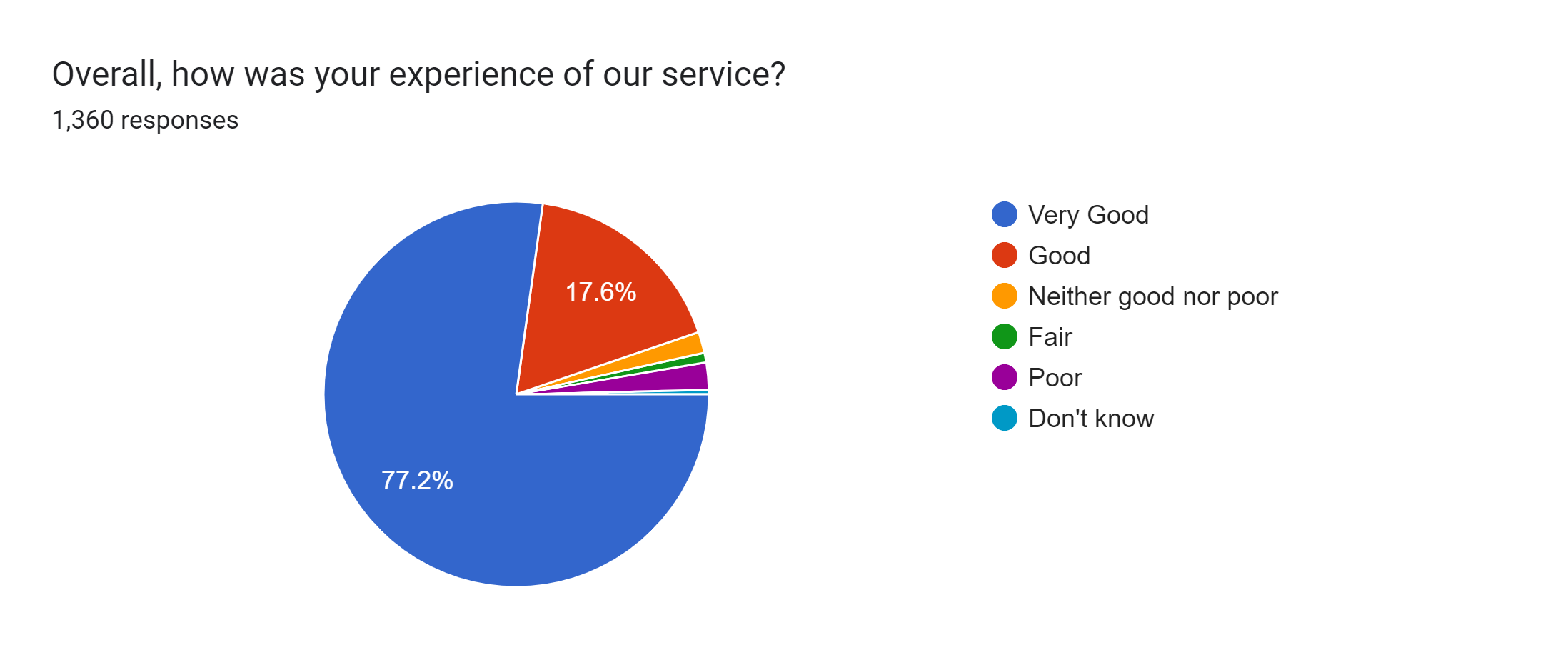 